教学目标(mål)：1. 词语：学习词语：窗户、物资、空调、窗帘、灯、四肢、身子、肩膀、珍贵、保护2. 课文：熟读课文 3. 听写：听写本节课10个字词教学重点(tyngdpunkt)：无教学辅助(material)：PPT、视频、小纸片等课时安排(tidsplanering):   三个课时上课内容 lektionsinnehåll第一课时ＫＬ9:30－10:20　步骤一(steg 1) 用PPT巩固复习拼音 步骤二(steg 2) 讲评作业。第二课时ＫＬ10：30－11:10　　步骤一(steg 1) 学习认读生词：窗户、物资、空调、窗帘、灯、四肢、身子、肩膀、珍贵、保护步骤二(steg 2) 学习书写生词步骤三(steg 3) 学习课文第三课时ＫＬ11:30 －12:10　　步骤一(steg 1) 看图片描述大熊猫的样子步骤二(steg 2) 根据图片描述不同的动物步骤三(steg 3) 画一画最喜欢的动物课后作业 Läxa（练习册p51，p52，p56）一、写一写汉字（并在每一行前标注拼音）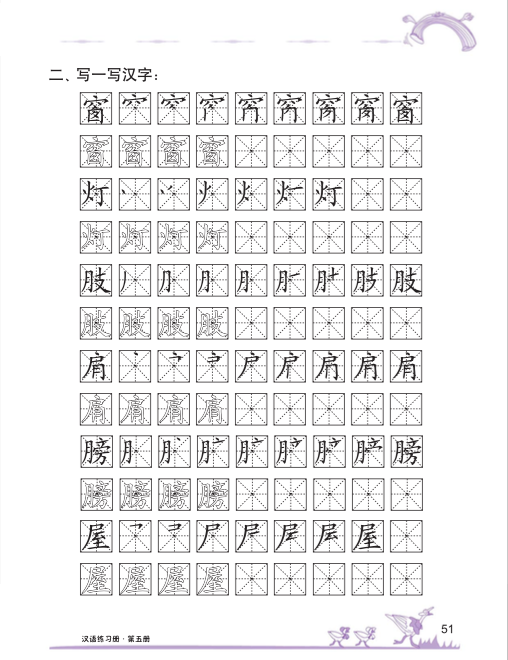 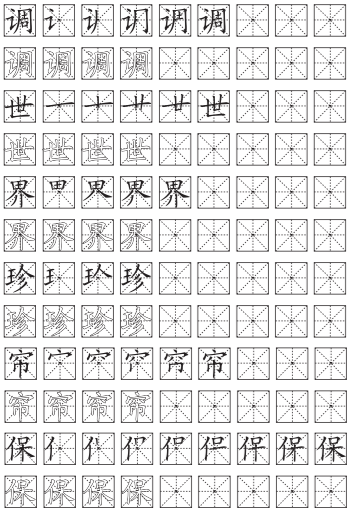 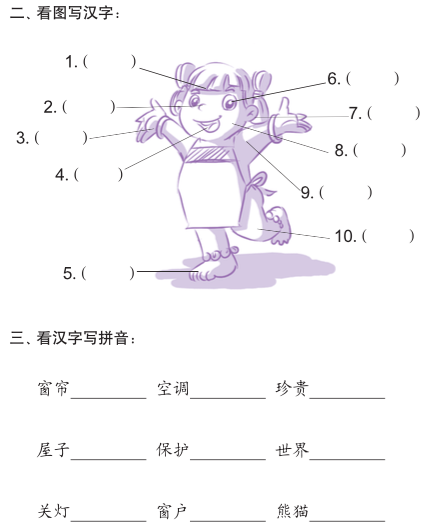 五、画一个小动物学生姓名本周是否到课 närvarande på lektionen上周作业是否完成 läxa inlämnade under lektionenAngelo是否Kevin Yu是否Victor Olsson是否王冬冬是否冯鄰尹是是张夏瑞是是李欣蔚是否杨彤童否否郑佳玲是否金凯是是田铭利是是陈阳是是维拉是否菲菲是是